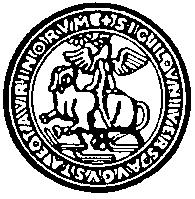 UNIVERSITÀ DEGLI STUDI DI TORINOSCUOLA DI MEDICINA DI TORINOCORSO DI LAUREA IN SCIENZE DELLE PROFESSIONI SANITARIETECNICHE DIAGNOSTICHEElaborato di TirocinioI - II Anno Anno Accademico 20xx – 20xxTITOLO ELABORATOTUTORProf./Dott  Xxxxx XXXXXSTUDENTEXxxxxxxxxx  XXXXXX